                                                                                                                                                                                                                                        ПРИЛОЖЕНИЕ№ 1  План работы Контрольно-счетной комиссииКрасноармейского муниципального района  на 2024 год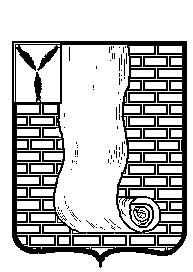 КОНТРОЛЬНО-СЧЕТНАЯ КОМИССИЯ КРАСНОАРМЕЙСКОГО МУНИЦИПАЛЬНОГО РАЙОНА САРАТОВСКОЙ ОБЛАСТИ (ОГРН 1136432000341, ИНН/КПП 6442012155/644201001, ул. Ленина, д. 62, г. Красноармейск Саратовская область, 412800 Тел.: (845-50) 2-12-45 Факс: (845-50) 2-12-45  E-mail:kseniya.kurtova92@mail.ru)РАСПОРЯЖЕНИЕОб утверждении плана работы Контрольно-счетной комиссии Красноармейского муниципального района Саратовской области на 2024 годВ соответствии со статьей 12 Федерального закона от 07.02.2011 года № 6-ФЗ «Об общих принципах организации и деятельности контрольно-счетных органов субъектов Российской Федерации и муниципальных образований», п.14 Положения о Контрольно-счетной комиссии Красноармейского муниципального района от 22.06.2023  № 62:1.Утвердить план работы Контрольно-счетной комиссии Красноармейского муниципального района на 2024 год согласно Приложению № 1.2.План работы опубликовать на сайте Красноармейского муниципального района.3.Распоряжение вступает в силу с момента его подписания.Председатель контрольно-счетнойкомиссии  Красноармейскогомуниципального района                                                                 Ю.В.Кадыкова№п/пНаименование мероприятия Срок проведения мероприятия Ответственные за проведение мероприятия 1.Экспертно-аналитические мероприятия1.Экспертно-аналитические мероприятия1.Экспертно-аналитические мероприятия1.Экспертно-аналитические мероприятия1.Внешняя проверка годового отчета об исполнении бюджета Красноармейского муниципального района и подготовка заключения на годовой отчет об исполнении бюджета Красноармейского муниципального района за 2023 год1-2 кварталПредседатель КСК КМР,Аудитор КСК КМР,Инспектор КСК КМР2.Подготовка заключения по отчету об исполнения бюджета Красноармейского муниципального района за 1 квартал, 1 полугодие и 9 месяцев 2024 года.2-4 кварталПредседатель КСК КМР,Аудитор КСК КМР,Инспектор КСК КМР3.Подготовительная работа к проведению контрольных мероприятий: сбор информации, подготовка запросов и прочие.в течение годаАудитор КСК КМРИнспектор КСК КМР4.Экспертиза проектов решений о внесении изменений и дополнений в решение Красноармейского районного Собрания Красноармейского муниципального района «О бюджете Красноармейского муниципального района Саратовской области на 2024год и плановый период 2025-2026 годов».в течение года по мере предоставленияПредседатель КСК КМР,Аудитор КСК КМР,Инспектор КСК КМР5.Экспертиза проекта решения о бюджете на 2025 год и плановый период 2026-2027 годов, в том числе обоснованности показателей (параметров и характеристик) бюджета Красноармейского муниципального района.4 кварталПредседатель КСК КМР,Аудитор КСК КМР,Инспектор КСК КМР6.Проведение экспертизы и подготовка заключений при внесении изменений в муниципальные программы Красноармейского муниципального района на 2024 годв течение года по мере предоставленияПредседатель КСК КМР,Аудитор КСК КМР,Инспектор КСК КМР7.Проведение экспертизы и подготовка заключений на утверждение муниципальных программ Красноармейского муниципального района на 2025 год4 кварталПредседатель КСК КМР,Аудитор КСК КМР,Инспектор КСК КМР2. Контрольные мероприятия2. Контрольные мероприятия2. Контрольные мероприятия2. Контрольные мероприятияНаименование объекта  контрольного мероприятия1.Внеплановые контрольные мероприятия  по поручению Главы муниципального района,  Собрания депутатов Красноармейского муниципального района, Совета депутатов муниципальных образований и Счетной палаты Саратовской областиПо мере поступленияПредседатель КСКАудитор КСКИнспектор КСК2.Проверка финансово-хозяйственной деятельности и  проведение аудита в сфере закупок товаров, работ, услуг  МУ«Администрация Нижнебанновского МО КМР»Январь-ФевральПредседатель КСКАудитор КСКИнспектор КСК3.Проверка финансово-хозяйственной деятельности МБО УДОД «Дом детского творчества с.Золотое  Красноармейского района Саратовской области имени Героя Советского Союза Кондакова В.А.»  МартПредседатель КСКАудитор КСКИнспектор КСК4.Проверка использования средств областного бюджета, предоставленных бюджету Красноармейского муниципального района Саратовской области на финансовое обеспечение развития и укрепления материально-технической базы домов культуры в населенных пунктах с численностью жителей до 50 тыс.чел. в 2023годуАпрель - майПредседатель КСКАудитор КСКИнспектор КСКСчетная палата Саратовской области5.Проверка финансово-хозяйственной деятельности Муниципального бюджетного дошкольного образовательного учреждения «Детский сад №15 города Красноармейска Саратовской области».Июнь-июльПредседатель КСКАудитор КСКИнспектор КСК6.Проверка финансово-хозяйственной деятельности и  проведение аудита в сфере закупок товаров, работ, услуг  МУ «Администрация Рогаткинского МО КМР»Август-сентябрьПредседатель КСКАудитор КСКИнспектор КСК7.Проверка финансово-хозяйственной деятельности МБОУ «Средняя общеобразовательная школа №52 станции Карамыш Красноармейского района Саратовской области»Октябрь-ноябрьПредседатель КСКАудитор КСКИнспектор КСК3. Реализация материалов контрольных и экспертно-аналитических мероприятий3. Реализация материалов контрольных и экспертно-аналитических мероприятий3. Реализация материалов контрольных и экспертно-аналитических мероприятий3. Реализация материалов контрольных и экспертно-аналитических мероприятий1.Подготовка предложений по устранению выявленных отклонений  и  совершенствованию в ходе проведения контрольных и экспертно-аналитических мероприятий.в течение годаПредседатель КСК КМР2.Взаимодействие с прокуратурой,  с правоохранительными органами по выявлению и пресечению правонарушений в финансово-бюджетной сфере.в течение годаАудитор КСК КМР3.Внесение представлений, направление предписаний по результатам проведения контрольных мероприятий.в течение годаПредседатель КСК КМР,4.Контроль за принятием мер по устранению выявленных КСК КМР нарушений и недостатков, за исполнением уведомлений, представлений и предписаний.в течение годаПредседатель КСК КМР,Аудитор КСК КМР,Инспектор КСК КМР4. Иные мероприятия4. Иные мероприятия4. Иные мероприятия4. Иные мероприятия1.Составление и представление в установленные сроки статистической отчетности.в течение годаПредседатель КСК КМР,Аудитор КСК КМР2.Ведение кадровой работы в соответствии с требованиями действующего законодательства. в течение года             Аудитор КСК КМР3.Документационное обеспечение Контрольно-счетной комиссии (регистрация и контроль исполнения входящей и исходящей корреспонденции)в течение годаПредседатель КСК КМР,             Аудитор КСК КМР4.Организация профессионального развития, подготовки, переподготовки и повышения квалификации сотрудниковв течение годаПредседатель КСК КМР,Аудитор КСК КМР,Инспектор КСК КМР5.Формирование локальных правовых актов, регламентирующих деятельность Контрольно-счетной комиссиив течение годаПредседатель КСК КМР,Аудитор КСК КМР,6.Внесение изменений и дополнений в локальные правовые акты, регламентирующие деятельность Контрольно-счетной комиссиипо мере необходимостиПредседатель КСК КМР,Аудитор КСК КМР,5. Организационная работа5. Организационная работа5. Организационная работа5. Организационная работа1.Подготовка плана работы КСК КМР  на 2025 год. 4 кварталПредседатель КСК КМР,Аудитор КСК КМР 2.Подготовка ежегодного отчета о деятельности  Контрольно- счетной комиссии Красноармейского муниципального района за 2023 год.1 кварталПредседатель КСК КМР,Аудитор КСК КМР 3.Отчет о деятельности Контрольно- счетной комиссии Красноармейского муниципального района за 2023 год.1 кварталПредседатель КСК КМР,Аудитор КСК КМР 4.Представление в Счетную палату Саратовской области отчета о работе Контрольно-счетной комиссии КМР за 2023 годв рабочем порядкеПредседатель КСК КМР,Аудитор КСК КМР,Инспектор КСК КМР5.Участие в семинарах, совещаниях и иных мероприятиях, проводимых Счетной палатой Саратовской области.в течение годаПредседатель КСК КМР,Аудитор КСК КМР,Инспектор КСК КМР6.Участие в заседаниях Собрания депутатов Красноармейского муниципального района, его постоянных комиссий и рабочих групп по вопросам, отнесенным к полномочиям Контрольно - счетной комиссии КМР. в течение годаПредседатель КСК КМР,Аудитор КСК КМР,7.Участие в пределах полномочий в мероприятиях, направленных на противодействие коррупции, согласно П.10 «Положения о контрольно-счетной комиссии Красноармейского муниципального района»МартАудитор КСКИнспектор КСК6. Информационная деятельность6. Информационная деятельность6. Информационная деятельность6. Информационная деятельность1.Размещение в сети «Интернет» информации о деятельности Контрольно-счетной комиссии Красноармейского муниципального района. в течение годаАудитор КСК КМР2.Подготовка информации о ходе исполнения местного бюджета, о результатах проведенных контрольных и экспертно-аналитических мероприятий и представление такой информации в Собрание депутатов и главе Красноармейского муниципального районав течение годаПредседатель КСК КМР,Аудитор КСК КМР7. Взаимодействие  с другими органами7. Взаимодействие  с другими органами7. Взаимодействие  с другими органами7. Взаимодействие  с другими органами1.Взаимодействие со Счетной палатой Саратовской области, по вопросам юридического и методического обеспечения деятельности по контрольно- ревизионной работе и аудита в сфере закупок.в течение годаПредседатель КСК КМР,Аудитор КСК КМР,Инспектор КСК КМР2.Взаимодействие со Счетной палатой Саратовской области ,изучение практического опыта работы других контрольно-счетных органов Саратовской областив течение годаПредседатель КСК КМР,Аудитор КСК КМР, Инспектор КСК КМР3.Взаимодействие с Прокуратурой г.Красноармейска, участие в совместных мероприятиях, представление информации о результатах контрольных мероприятийв течение годаПредседатель КСК КМР,Аудитор КСК КМР, от22.12.2023№      09-рот22.12.2023№      09-р